Ответы и комментарии  НОПРИЗ на вебинарепо национальному реестру специалистовпроводил НОПРИЗ 14.04.17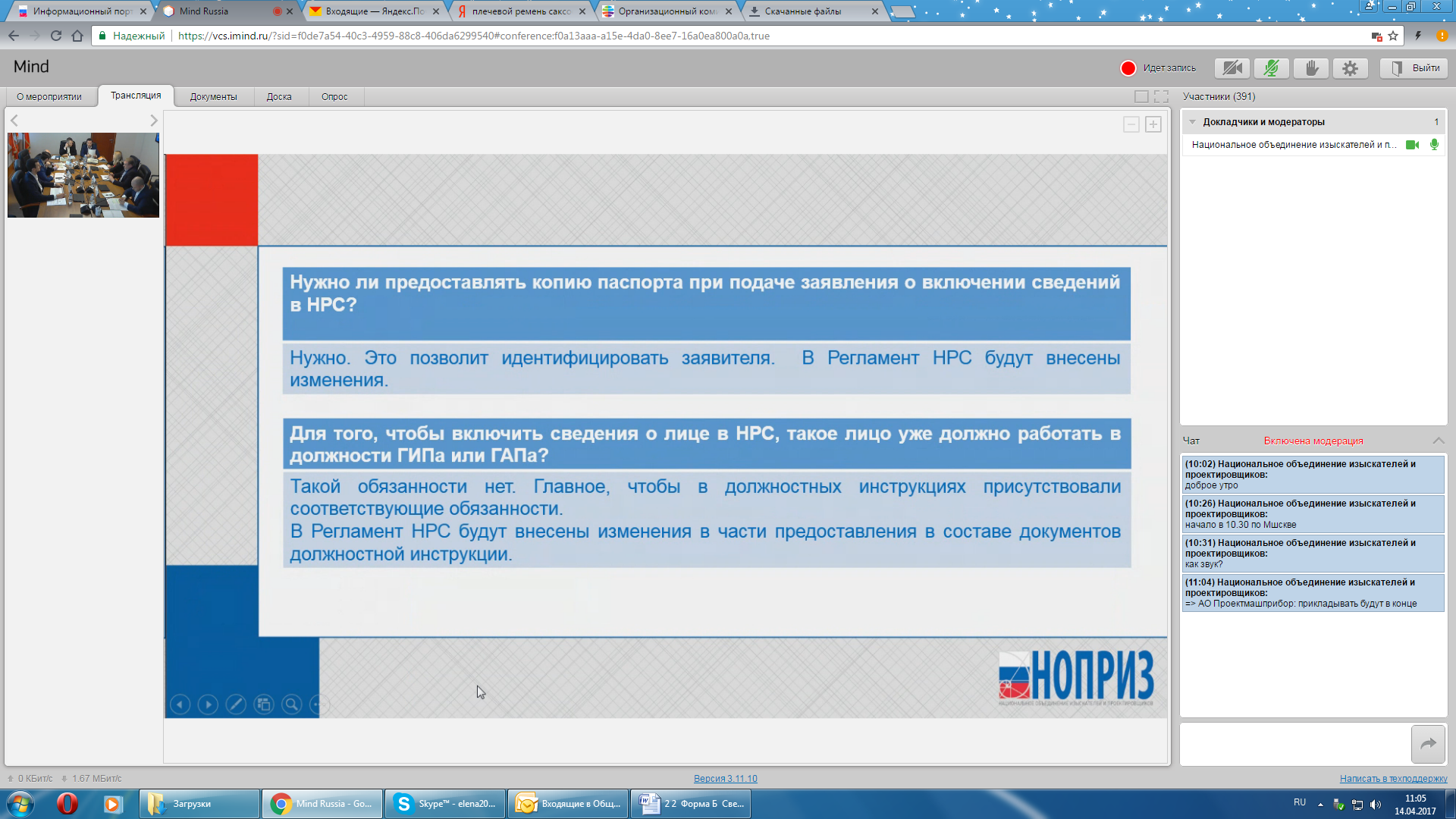 - Считаем, нужно копию паспорта, незаверенную (мнение НОПРИЗ)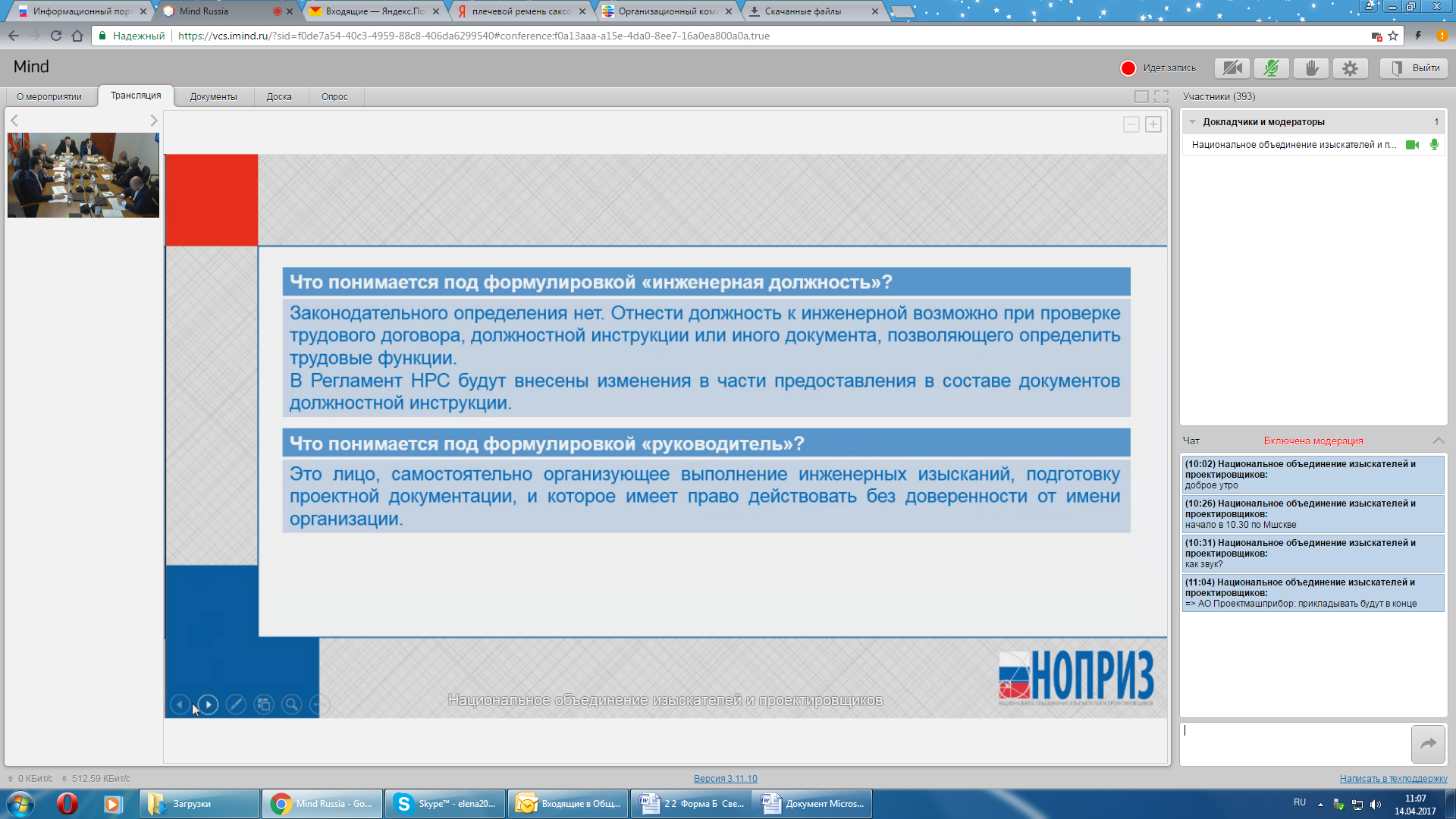 - Будет субъективное определение – кто находится на инженерной должности (мнение НОПРИЗ)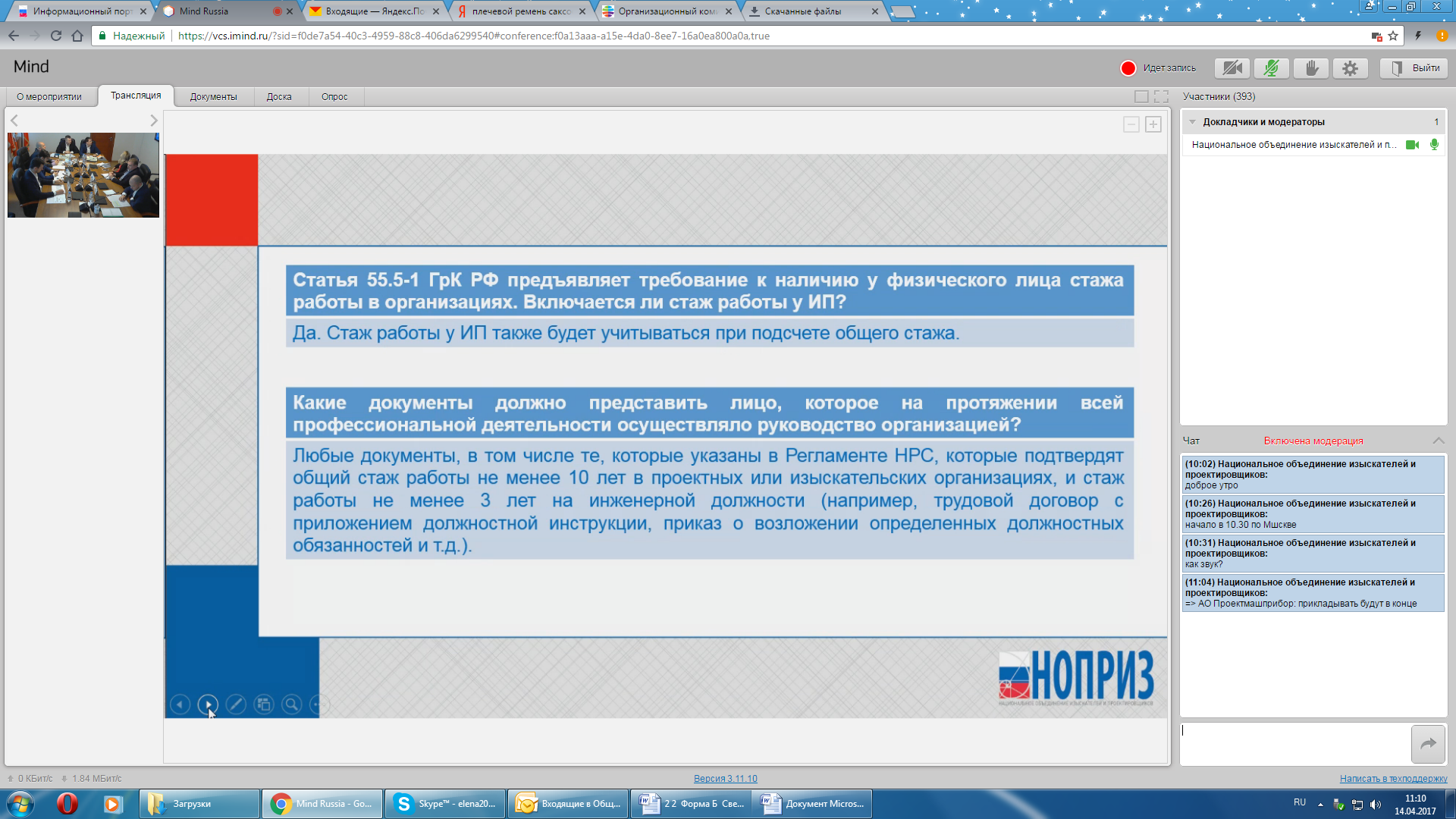 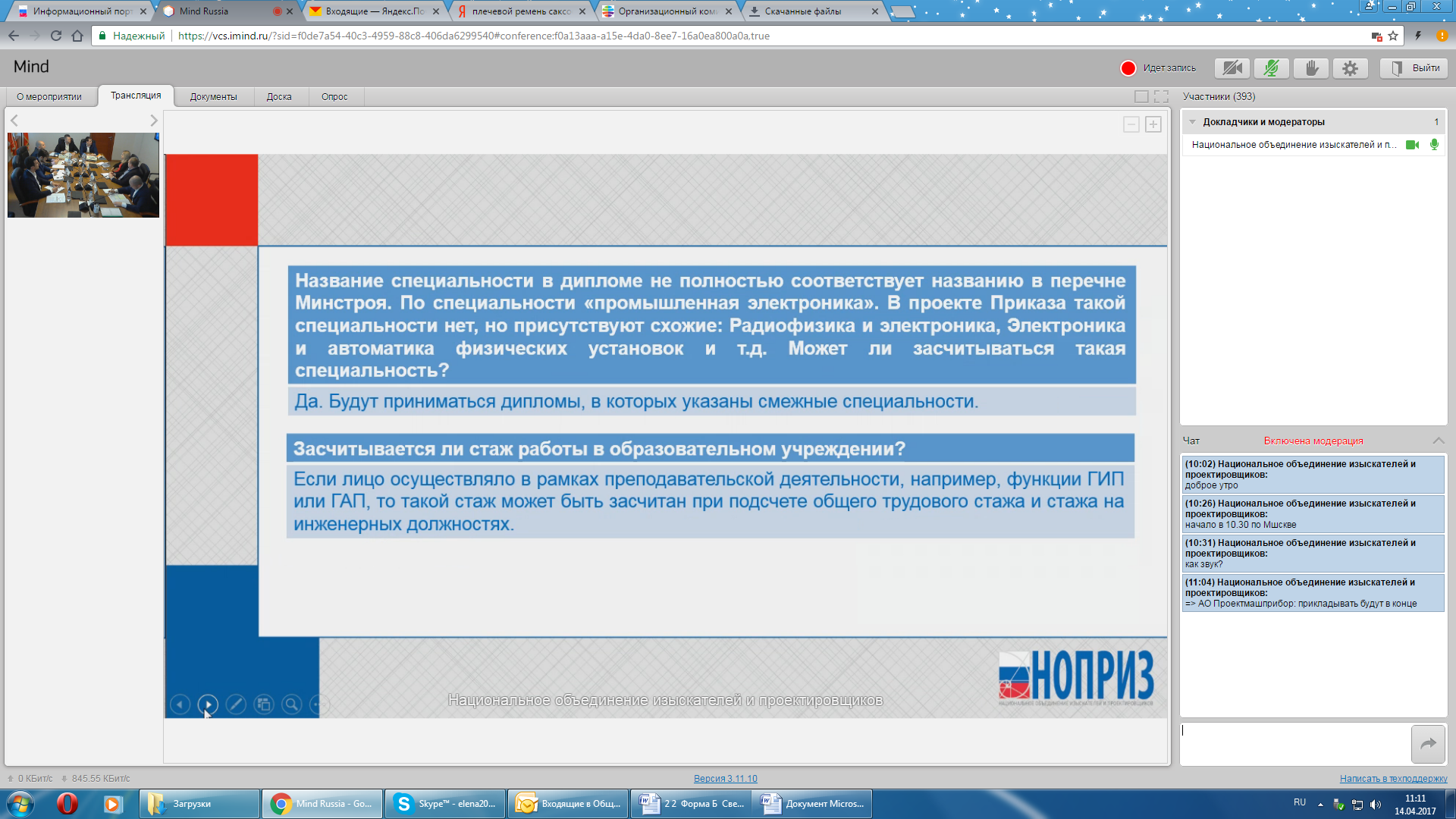 - Для дополнения в перечень – подавайте ваши предложения (мнение НОПРИЗ)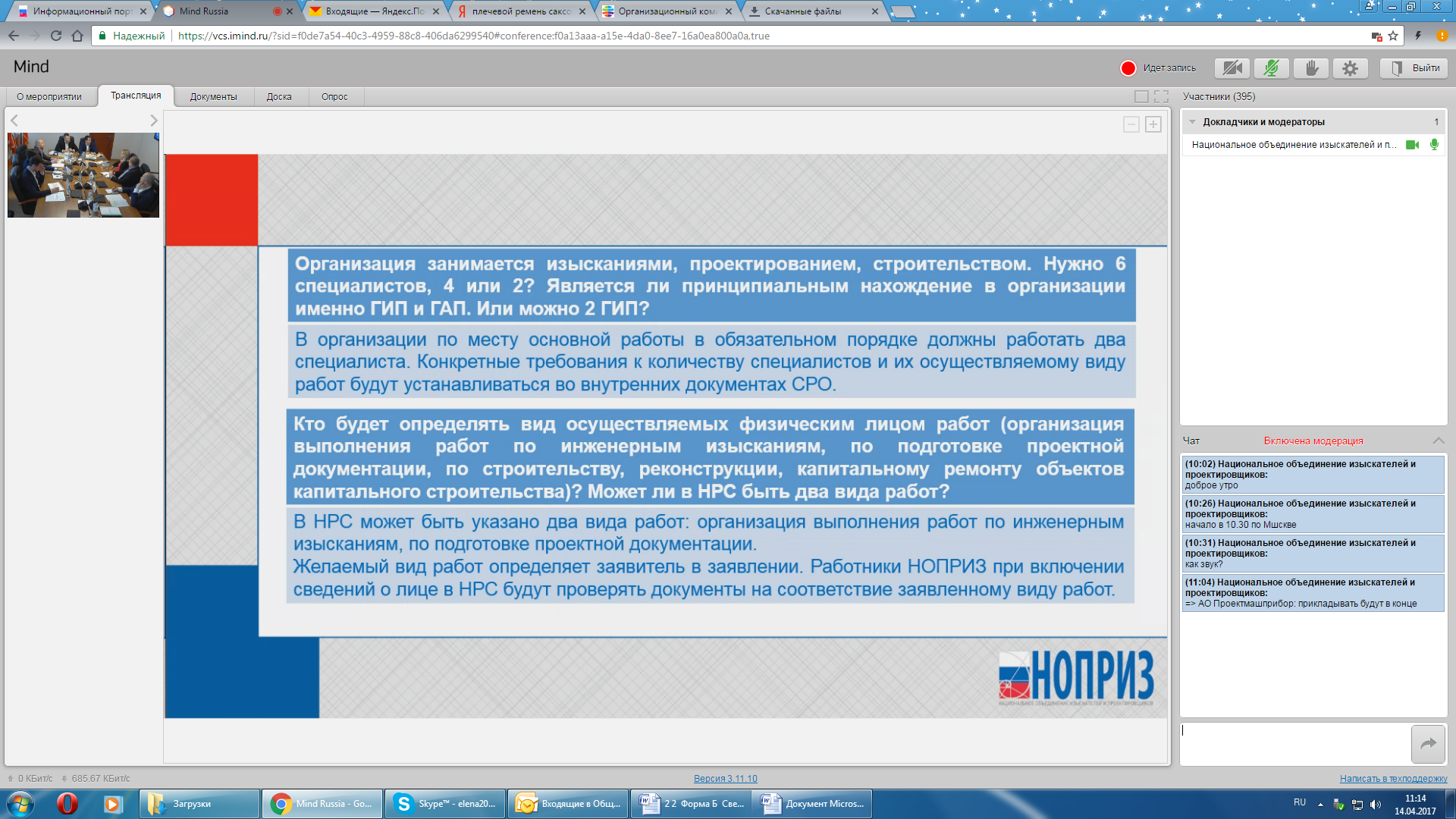 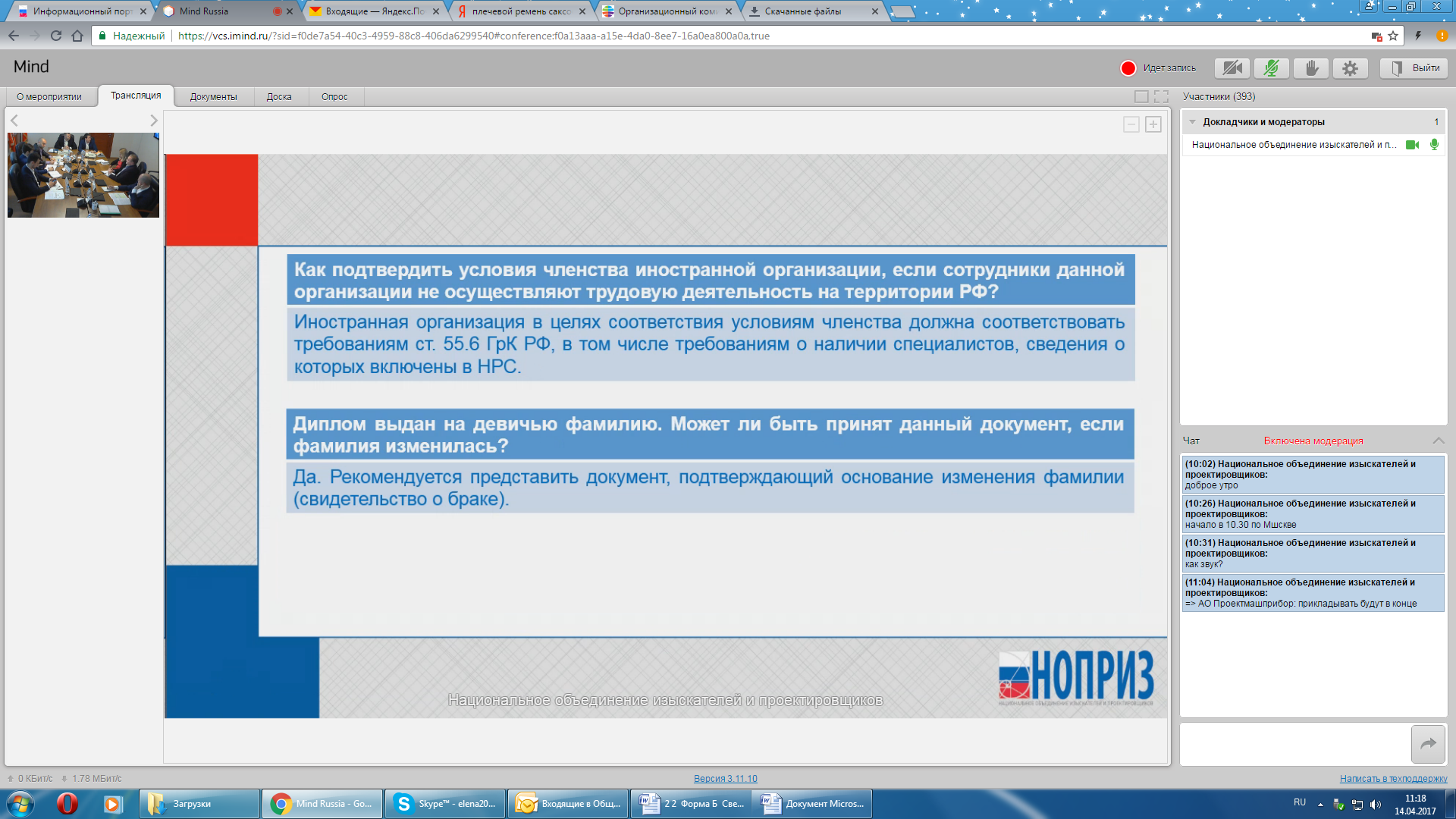 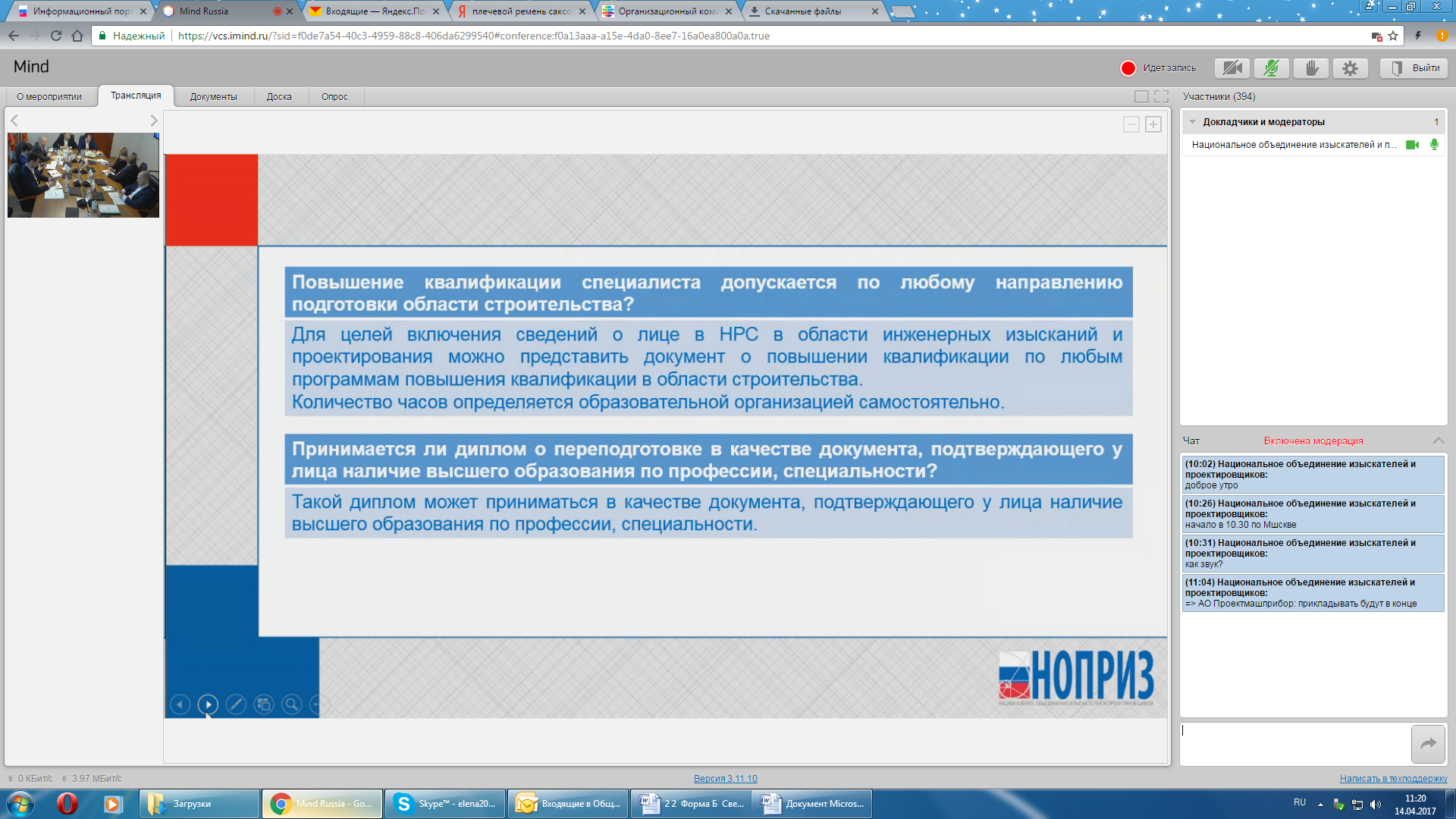 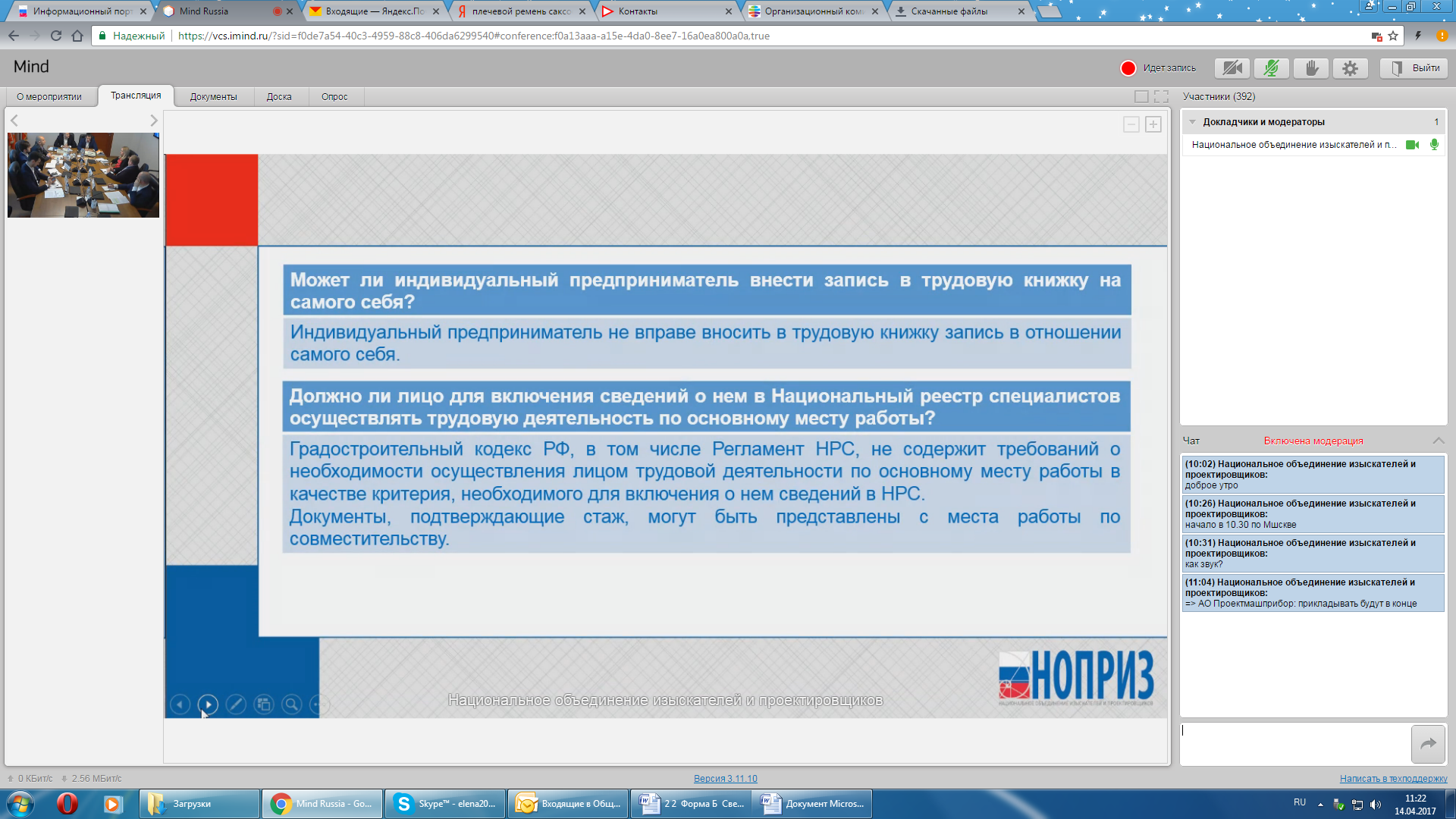 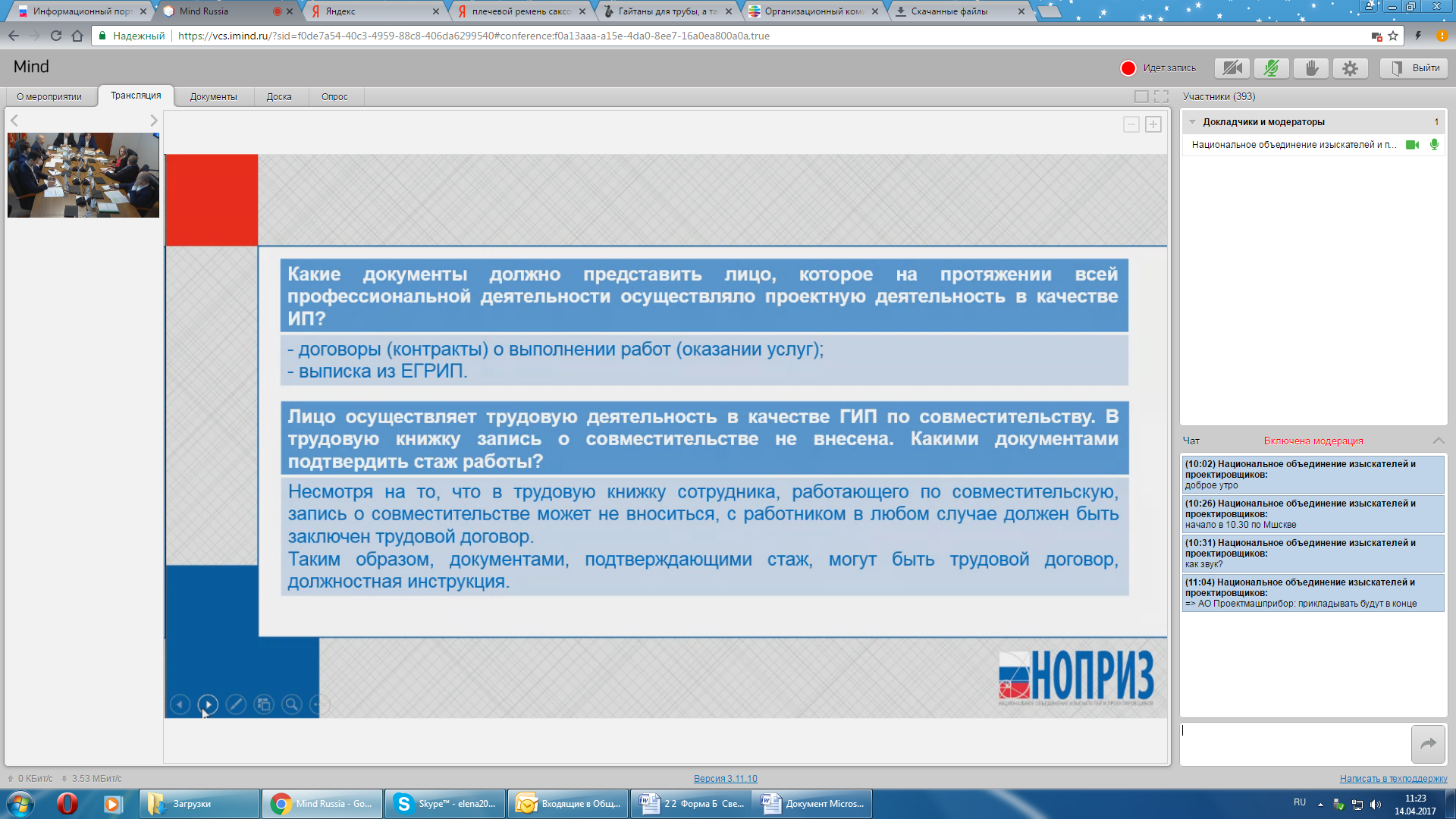 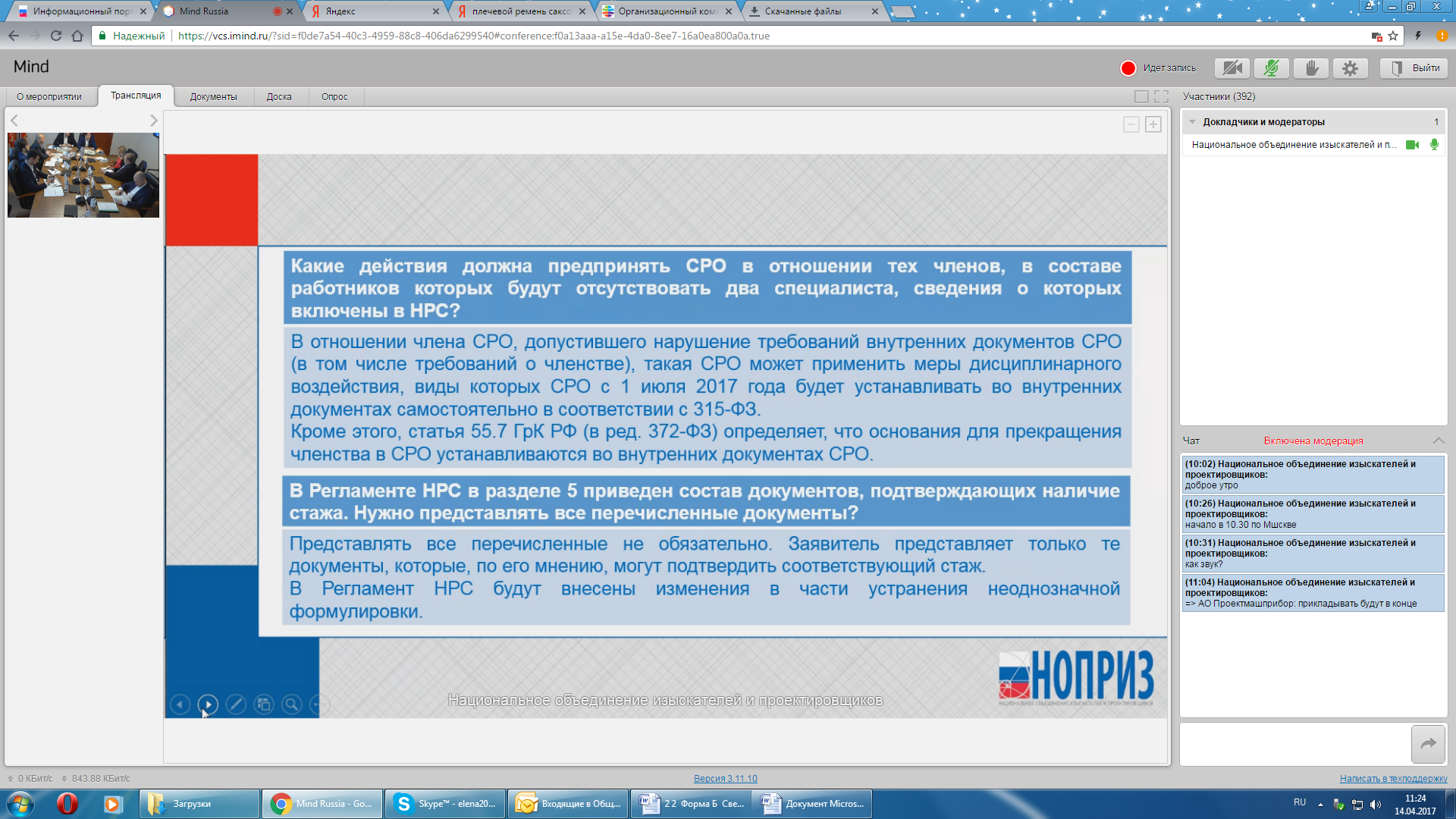 - Рекомендуем: предписание, затем – меры дисциплинарного воздействия (штраф, приостановление действия, исключение) (мнение НОПРИЗ).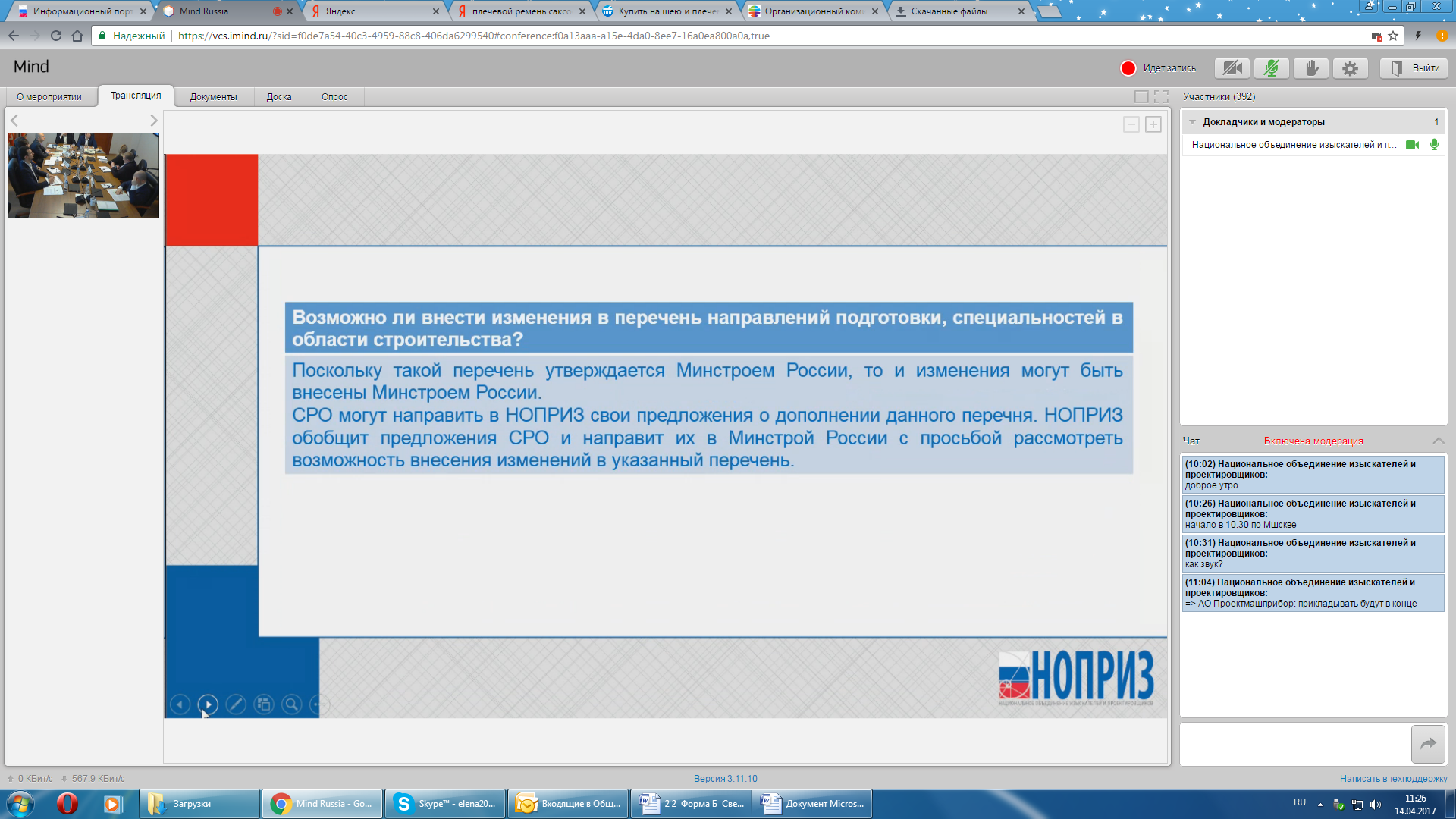 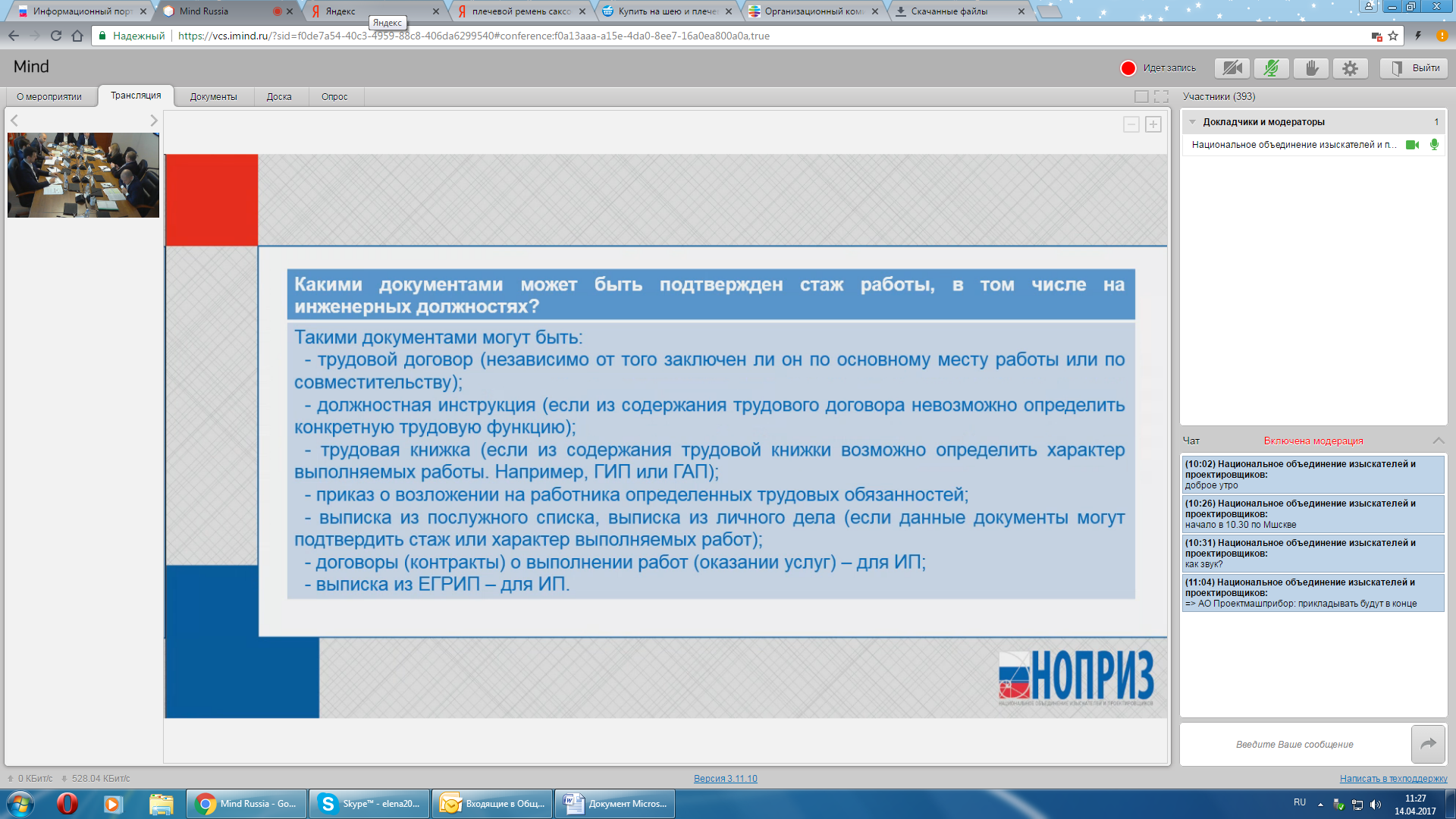 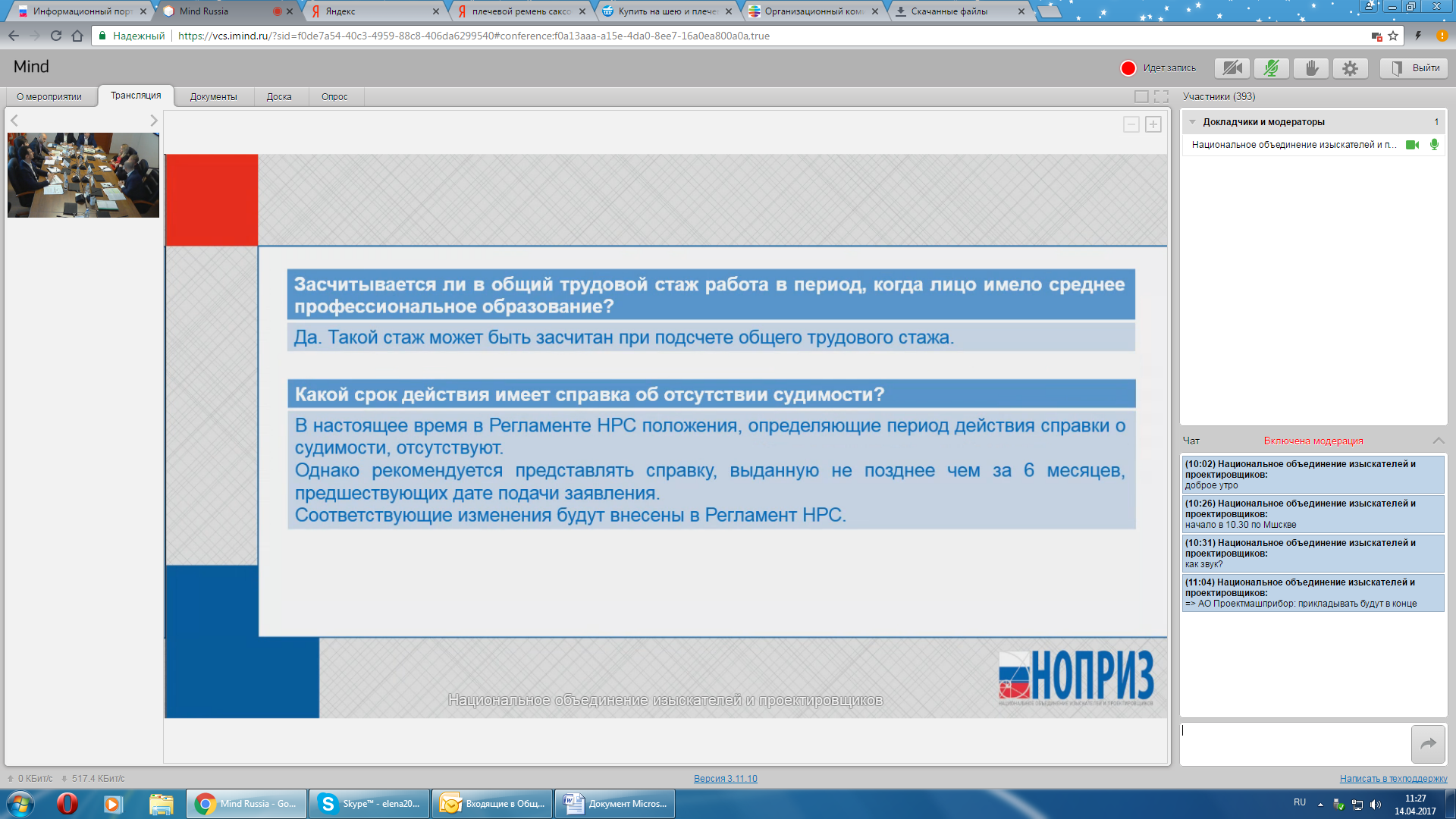 